Let's review what we know about the area of circles and sectors.

Now, let's expand our investigation to a new section of the circle.Finding the Area of a Segment of a Circle:
Dealing with the area of a segment is very similar to working with the area of a sector.  If you find the area of the sector and subtract the area of the triangle, you will have the area of the segment portion of the circle.  Let's look at an example problem.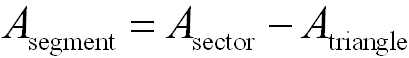 